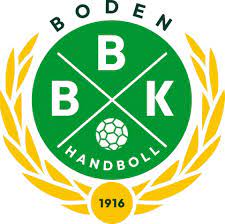 Vi  i BBK Handboll F12 gör en pant insamling i kvarteret. Om ni vill bidra, kan ni lämna eran pant ute vid brevlådan den: ______ kl:_____Tack på förhand för erat bidrag.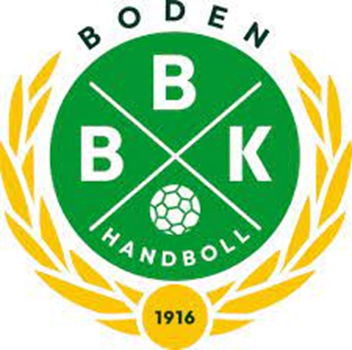 Vi  i BBK Handboll F12 gör en pant insamling i kvarteret. Om ni vill bidra, kan ni lämna eran pant ute vid brevlådan den: ______ kl:_____Tack på förhand för erat bidrag.